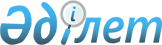 ОБ УТВЕРЖДЕНИИ ПОЛОЖЕНИЯ О ДИПЛОМАТИЧЕСКОМ ПАСПОРТЕ РЕСПУБЛИКИ КАЗАХСТАН
					
			Утративший силу
			
			
		
					ПОСТАНОВЛЕНИЕ Кабинета Министpов Республики Казахстан от 27 октябpя 1993 г. N 1066. Утратило силу - постановлением Правительства РК от 9 августа 1999 г. N 1116 ~P991116.

      В целях упорядочения выдачи дипломатических паспортов должностным лицам Республики Казахстан Кабинет Министров Республики Казахстан ПОСТАНОВЛЯЕТ: 

      1. Утвердить прилагаемое Положение о дипломатическом паспорте Республики Казахстан. 

      2. Министерству иностранных дел Республики Казахстан при выдаче дипломатических паспортов строго руководствоваться указанным Положением. 

 

    Премьер-министр Республики Казахстан

                                                 УТВЕРЖДЕНО                                  постановлением Кабинета Министров                                            Республики Казахстан                                     от 27 октября 1993 г. N 1066 



 

                            ПОЛОЖЕНИЕ 

           о дипломатическом паспорте Республики Казахстан 



 

      1. Дипломатический паспорт Республики Казахстан является документом, удостоверяющим личность гражданина Республики Казахстан при его выезде за пределы Республики Казахстан, проживании вне пределов Республики Казахстан и при его въезде в Республику Казахстан. 

      2. Дипломатический паспорт Республики Казахстан действителен для выезда из Республики Казахстан во все государства мира. 

      3. Образец дипломатического паспорта Республики Казахстан утверждается Кабинетом Министров Республики Казахстан по представлению Министерства иностранных дел Республики Казахстан. 

      4. Дипломатический паспорт выдается сроком на 5 лет. 

      5. Дипломатический паспорт выдается должностным лицам, указанным в приложении к настоящему Положению. 

      6. Дипломатический паспорт выдается консульской службой Министерства иностранных дел Республики Казахстан, а также дипломатическими и консульскими учреждениями Республики Казахстан за границей в соответствии с настоящим Положением. 

      7. Супругам, детям до 18 лет, следующим вместе с лицами, имеющими дипломатические паспорта, также выдаются дипломатические паспорта. Дети до 16 лет вписываются в паспорт одного из родителей. 

      8. В случае утраты дипломатического паспорта за рубежом владелец паспорта обязан незамедлительно заявить об этом в консульское учреждение Республики Казахстан, а если утрата произошла на территории республики, - в Министерство иностранных дел Республики Казахстан. 

      Выдача нового паспорта взамен утраченного производится после проверки информации об утрате. 

      9. За выдачу дипломатического паспорта плата не взимается. 

      10. Бланки дипломатических паспортов являются документами строгой отчетности. Они изготавливаются по заявкам Министерства иностранных дел Республики Казахстан. 

      Учет, хранение, уничтожение дипломатических паспортов осуществляются Министерством иностранных дел Республики Казахстан. 

      11. По возвращении граждан из заграничной поездки дипломатические паспорта подлежат сдаче в Министерство иностранных дел в недельный срок. Ответственность за хранение паспортов после сдачи возлагается на Министерство иностранных дел Республики Казахстан. 

      12. Министерство иностранных дел Республики Казахстан обеспечивает представление новых образцов дипломатических паспортов международному сообществу. 

      Примечание. До изготовления и принятия в обращение дипломатических паспортов Республики Казахстан считать действительными дипломатические паспорта бывшего Союза ССР с отметкой о принадлежности к гражданству Республики Казахстан. 

 

                                                 ПРИЛОЖЕНИЕ

                                 Перечень 

                      должностных лиц Республики Казахстан, 

                    которым выдается дипломатический паспорт 

                             Республики Казахстан 



 

      Сноска. Перечень - в редакции постановления Кабинета Министров 

              Республики Казахстан от 13 декабря 1994 г. N 1407, 

              внесены изменения постановлениями Правительства РК 

              от 5 июня 1996 г. N 702 P960702_ , от 20 августа 1996 г. 

              N 1031 P961031_ . 



 

      Президент Республики Казахстан 

      Вице-Президент Республики Казахстан 

      Председатель Верховного Совета Республики Казахстан 

      Премьер-министр Республики Казахстан 

      Заместители Председателя Верховного Совета Республики Казахстан, заместители Премьер-министра Республики Казахстан 

      Государственные советники Республики Казахстан 

      Секретари Совета Безопасности и Национального Совета по государственной политике Республики Казахстан 

      Руководитель Аппарата Президента, Руководитель Аппарата Верховного Совета и Управляющий Делами Кабинета Министров Республики Казахстан 

      Советники Президента, Вице-Президента, Председателя Верховного Совета и Премьер-министра Республики Казахстан 

      Заместители Руководителя Аппарата Президента и Управляющего Делами Кабинета Министров Республики Казахстан 

      Пресс-секретари Президента, Председателя Верховного Совета и Премьер-министра Республики Казахстан 

      Заведующие секретариатами и помощники Президента, Вице-Президента, Председателя Верховного Совета и Премьер-министра Республики Казахстан 

      Личные представители Президента и представители Премьер-министра Республики Казахстан в Верховном Совете Республики Казахстан, Руководитель группы представителей Президента Республики Казахстан в регионах 

      Заведующие отделами Аппарата Президента, Аппарата Верховного Совета и Управления Делами Кабинета Министров Республики Казахстан 

      Председатель и члены Верховного Суда Республики Казахстан 

      Генеральный прокурор Республики Казахстан и его первый заместитель 

      Председатель и члены Конституционного суда Республики Казахстан 

      Председатель и члены Высшего арбитражного суда Республики Казахстан 

      Народные депутаты Верховного Совета Республики Казахстан 

      Министры, председатели Государственных комитетов Республики Казахстан и их первые заместители 

      Председатели Главной контрольной инспекции при Президенте Республики Казахстан и Государственного комитета Республики Казахстан по чрезвычайным ситуациям 

      Главы областных администраций, Алматинской и Ленинской городских администраций и их первые заместители 

      Первые руководители комитетов (комиссий), главных управлений, агентств при Кабинете Министров Республики Казахстан 

      Первые руководители республиканской корпорации "Телевидение и радио Казахстана", Национального патентного ведомства и Лечебно-оздоровительного объединения при Кабинете Министров Республики Казахстан, Торгово-промышленной палаты Республики Казахстан, Хозяйственного Управления при Президенте Республики Казахстан 

      Президенты Национальной академии наук, Казахской сельскохозяйственной академии и Инженерной академии Республики Казахстан, директор Института стратегических исследований при Президенте Республики Казахстан 

      Председатель Национального Банка и его заместители, председатели правлений Государственного экспортно-импортного банка Республики Казахстан и Государственного банка развития Казахстана, Президент Центральноазиатского банка сотрудничества и развития 

      Командующие родами войск Вооруженных Сил Республики Казахстан 

      Ответственные работники Аппарата Президента, Аппарата Верховного Совета и Управления Делами Кабинета Министров Республики Казахстан, работающие в сфере международных отношений (Международного отдела Аппарата Президента, Протокольного отдела международных связей Аппарата Верховного Совета, отделов внешних связей и по делам СНГ Управления Делами Кабинета Министров Республики Казахстан) 

      Дипломатические работники и дипломатические курьеры Министерства иностранных дел Республики Казахстан 

      Сотрудники представительств Республики Казахстан в международных организациях, занимающие должности, приравниваемые к дипломатическим 

      Торговые представители Республики Казахстан за рубежом, советники и атташе торговых представительств Республики Казахстан за рубежом 

      Военные атташе, военно-воздушные атташе, военно-морские атташе и их помощники 

      Члены инспекционных групп, выполняющие свои обязанности согласно подписанным Республикой Казахстан международным договорам в области ограничения и сокращения вооружений, а также в рамках Совещания по безопасности и сотрудничеству в Европе 

      Начальники охраны Президента, Вице-Президента, Председателя Верховного Совета и Премьер-министра Республики Казахстан 

      Члены официальных государственных и правительственных делегаций Республики Казахстан, выезжающие с визитом за рубеж 

      Лица, определяемые Кабинетом Министров Республики Казахстан. 

      В случае выхода в отставку право пользования дипломатическим паспортом Республики Казахстан сохраняется за следующими лицами: 

      Президентом Республики Казахстан 

      Вице-Президентом Республики Казахстан 

      Председателем Верховного Совета Республики Казахстан 

      Премьер-министром Республики Казахстан. 

 
					© 2012. РГП на ПХВ «Институт законодательства и правовой информации Республики Казахстан» Министерства юстиции Республики Казахстан
				